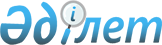 О назначении Доскалиева Ж.А. Министром здравоохранения Республики КазахстанУказ Президента Республики Казахстан от 16 июня 2003 года N 1129      Назначить Доскалиева Жаксылыка Акмурзаевича Министром здравоохранения Республики Казахстан.       Президент 

 Республики Казахстан 
					© 2012. РГП на ПХВ «Институт законодательства и правовой информации Республики Казахстан» Министерства юстиции Республики Казахстан
				